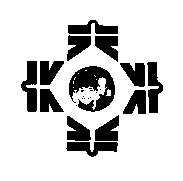  Mini-Corps Community Service FormMini Corps Tutor: 					  	Agency/Organization:					Contact Person: 						Phone # : 						Type of Community Service:					Number of Hours:		Date(s):											 (6 hours minimum per semester)Explain your involvement and how you and the community benefited from this service:                  Student Signature								Date Mini-Corps Community Service FormMini Corps Tutor: 					  	Agency/Organization:					Contact Person: 						Phone #: 						Type of Community Service:					Number of Hours:		Date(s):											 (6 hours minimum per semester)Explain your involvement and how you and the community benefited from this service:                  Student Signature								Date